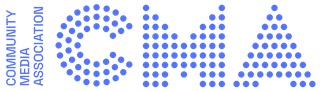 The Community Media Association’s AGM and election to Council is taking place, principally via Zoom, on Saturday 29th April 2023. We invite members to join our Board to help drive the organisation forward and build its capacity to support community media in the UK. The CMA is a members-led association that represents the interests of community radio and other forms of grass-roots media in the UK. It achieves this through: Advocacy | Campaigns | Lobbying | Members support | Event management & networking The CMA has a governing Council elected annually by the membership which has up to 9 seats. Council members are elected for a term of up to 3 years before they need to seek re-election. They can serve up to 3 terms; a maximum of 9 years. The officers of Council are the chair, vice-chair and treasurer. They form an Executive that helps the business of Council move forward. Any member of the CMA can be nominated for a place on Council. Council members are Companies House Directors and as such have the following statutory responsibilities: 1. Act within powers – Council members will exercise their powers for the purposes they were given and in accordance with the company’s constitution. 2. Promote the success of the company – Act in a way that promotes the success of the association, its members and community media sectors. 3. Exercise independent judgment 4. Exercise reasonable care, skill and diligence – You should be an active on Council. It is the duty of directors to exercise reasonable skill, care and diligence in their role. 5. Avoid conflicts of interest (a conflict situation) - You must avoid a situation in which you have, or could have, an interest that conflicts, or may conflict, with the interests of the CMA. 6. Not accept benefits from third parties - You must not accept a benefit from a third party given because you are a director or because you do (or do not do) anything as a director. 7. Declare interests in proposed or existing transactions or arrangements with the company. A Council member needs always to maintain their objectivity. Other useful information for those considering becoming a Council member: · Council aims to meet quarterly. Previously these were physical meetings and currently they are held on Zoom. Going forward we anticipate a mix of physical and remote meetings. · The principal purpose of the meetings is to check the viability and sustainability of the business. · The aim of Council is to be advisory, however with the current level of resources at the CMA Council members do help with some areas of operational delivery such as event management and meetings with stakeholders. We are looking for: · Nominees should be ‘fit and proper persons’ to become a registered director. · People who understand the mission of the CMA and will support it with application and passion. · People who can bring one, or more, of the following skills and experience to the board: o Marketing o Business acumen o Human resources management o Diversity and inclusion o Networks and connections o Social entrepreneurism o Public	 service o Cross sector collaborative working in audio, visual, grassroots and non-profit media. For more information or to talk any of this through please contact Dom Chambers, CMA Chair, on chair@comunitymedia.uk.